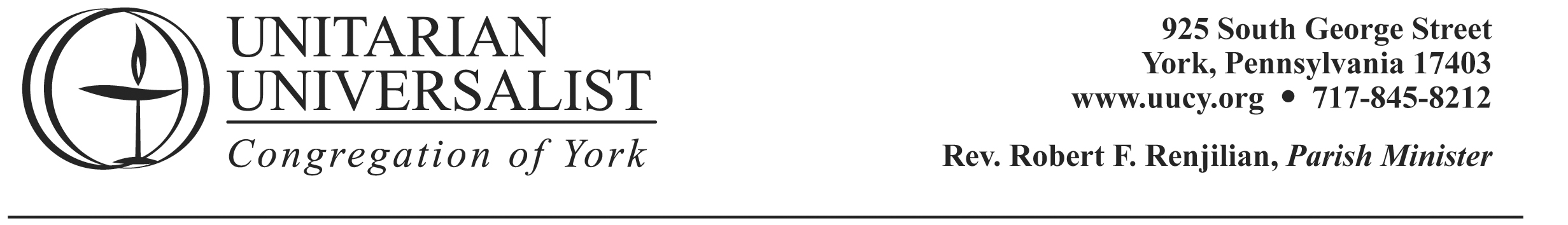 Lifespan Religious Education Director for Unitarian Universalist Congregation of York (UUCY)The Unitarian Universalist Congregation of York (UUCY) is seeking a visionary leader for the full-time position of Lifespan Religious Education Director to serve our growing congregation. This essential position will be a key influencer on our staff team and in our Lifespan Religious Education program.General Description:The Lifespan Religious Education Director (LRED) is responsible for the overall management, supervision, and content of religious exploration and development programs for all ages of the Unitarian Universalist Congregation of York, PA (“Congregation”). The LRED works under the general direction of the Parish Minister (as supervisor) and submits reports to the Board of Directors (as employer), and collaborates closely with the Lifespan Religious Education Committee (LREC) for programming, policy development, implementation, and works to assure a safe and inclusive environment in all RE activities and functions.  The LRED assures that all individuals working with young people are appropriately vetted using available resources. This is a full time, at-will, exempt position with excellent benefits.Qualifications:Commitment to Unitarian Universalist (UU) religious education philosophyProven ability to use web-based and office technologiesProven ability to encourage, nurture and collaborate with volunteers, staff and congregationB.A. or B.S. degree in education or related field required5 years previous experience directing programs in a UU religious education setting preferredUUA religious education credentialing or working towards same, preferredMembership in Liberal Religious Educators Association (LREDA) preferredHours: Full time salaried position with full benefits. The LRED will work Sundays with 12 Sundays off in the year, provided he/she can secure coverage from volunteers. He/she will maintain regular office hours a minimum of three days a week, per supervisor’s approval, including 4-hour coverage of official office business hours in conjunction with UUCY professional office staff. Evening and weekend hours needed to accommodate meetings and work requirements.Core Competencies:Leadership – Capability to plan and lead multi-generational services and religious activities. Ability to propose and implement strategic planning for innovative lifespan religious education.Organizing – Ability to organize resources (people, funds, materials) to accomplish tasks. Working knowledge of Unitarian Universalist principles and ability to support the mission & vision of the Congregation.Managing – Effective management style to direct volunteers with varied skills and job functions. Ability to prioritize and perform multiple tasks under time deadlines and to anticipate and adjust for problems.Interpersonal relationships – Ability to work collaboratively as part of a team and to create an atmosphere conducive to positive outcomes. Ability to communicate succinctly and clearly in writing and speech.Communicating – Excellent interpersonal, written, and oral communication skills, including leading worship activities of all ages. A demonstrated ability for consistently, effectively, and tactfully communicating with people at many levels. In addition, ability to address and resolve conflicts in a professional manner.Trust and integrity – Ability to maintain confidentiality and handle sensitive situations with discernment, always keeping in mind the impact of shared information on all constituencies of the Congregation.Appraisal – Submit monthly program status reports required by the Board of Directors. Cooperate in an annual program and professional performance evaluation conducted by the Minister in April of each year.Job Description - General:Encourage a multi-generational faith development perspective in all ministriesRecruit, train, and support teachers and youth advisorsEvaluate and introduce to congregation new UU curricula for adults, with volunteer assistanceMonitor annual RE budget and related reserve accountsSupervise nursery staff, ensuring safe and efficient operationsWork with staff team to create cohesive and attractive multi-generational services and activitiesWork with and advise RE committee membersProvide and maintain welcoming and safe classrooms and religious education related functions, according to established written policiesChild Care:  for designated all-church events, secure trained, competent child care, in accordance with UUCY Child Safety Policies and provide for adequate coverage and for payment from RE budgeted funds.  Expenses for this coverage during fund-raising events will be paid for by the event proceedsRenew connections with available resources within the district, region, and the UUA, including LREDA and other RE programsEnable the Congregation to achieve its vision, strengthen its stewardship and engage its future with anticipation and zestAbide by the LREDA Code of Professional PracticesJob Description - Children and YouthGather feedback about past events and circumstances, negative as well as positive, to share with the Congregation’s leadersHelp to make connections with other committees and groups in the Congregation in its shared ministry to children, youth, and adultsEvaluate the RE programs in the context of achieving the congregational mission and visionImplement safe congregation policies and procedures and comply with relevant state lawNavigate the employee transition period by nurturing collegial relationships with the ministers, other staff, committees, and the Congregation.Job Description - Adult Faith DevelopmentWork closely with Minister, LRE Committee, and volunteers to create interesting and appealing adult spiritual programmingGather feedback on programs and events and discuss this with the Minister, and, if necessary, the Board of DirectorsCreate and lead multi-generational worship and spiritual development initiativesSeek out and utilize resources in the Congregation and the community, including speakers, organizers, and communications experts, to enhance and grow adult spiritual life eventsBenefits and SalaryAs set forth in negotiated agreement.